2018-2019 EĞİTİM ÖĞRETİM YILI 2013 EYLÜL AYI AYLIK PLANI	BÜŞRA BALCIAYIN RENGİAYIN ŞEKLİAYIN ŞEKLİSAYILAR   MEVSİMAYIN TÜRK BÜYÜĞÜDEĞERLER EĞİTİMİKIRMIZIDAİREDAİRE1/2SONBAHAR            KELOĞLANSELAMLAŞMA                           ARKADAŞLIKKAVRAMLARKAVRAMLARMÜZİK ETKİNLİĞİMÜZİK ETKİNLİĞİMÜZİK ETKİNLİĞİOYUN ETKİNLİĞİTÜRKÇE DİL ETKİNLİĞİBÜYÜK-KÜÇÜK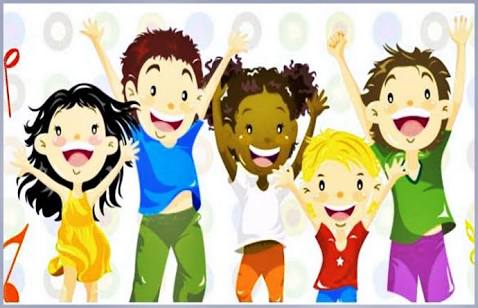 BÜYÜK-KÜÇÜKOKULUMUZ AÇILDIHAYDİ HERKES OKULAYAŞASIN OKULUMUZ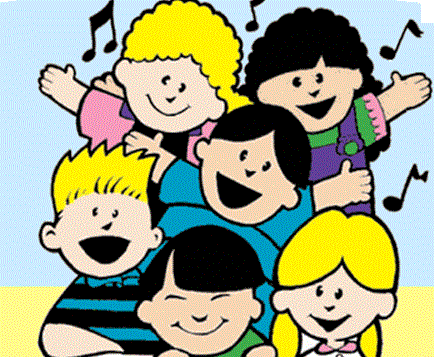 OKULUMUZ AÇILDIHAYDİ HERKES OKULAYAŞASIN OKULUMUZOKULUMUZ AÇILDIHAYDİ HERKES OKULAYAŞASIN OKULUMUZTANIŞMA VE HAFIZA OYUNU ÇÜRÜK YUMURTABOWLİNGKİM YOK?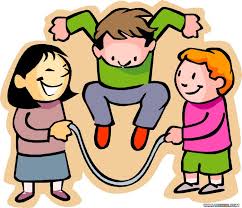 OKULUM PAYLAŞINCA DAHA GÜZELYEMEK KURALLARIHİKAYE ETKİNLİKLERİ       PARMAK OYUNU                                BİLMECELER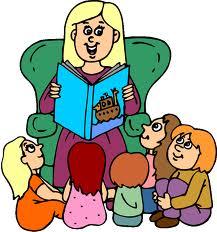 FEN VE DOĞA ETKİNLİĞİFEN VE DOĞA ETKİNLİĞİMONTESSORİ ETKİNLİĞİMONTESSORİ ETKİNLİĞİMONTESSORİ ETKİNLİĞİSANAT ETKİNLİĞİAKIL VE ZEKAAKIL VE ZEKAUÇUŞAN RENKLER DENEYİ ile yiyeceklerdeki gıda boyasındaki zararları öğreniyoruz.PATLAMAYAN BALON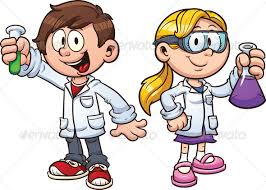 UÇUŞAN RENKLER DENEYİ ile yiyeceklerdeki gıda boyasındaki zararları öğreniyoruz.PATLAMAYAN BALONİP CAMBAZI ile küçük kaslarımızı geliştiriyoruz.GÜNLÜK YAŞAM BECERİLERİ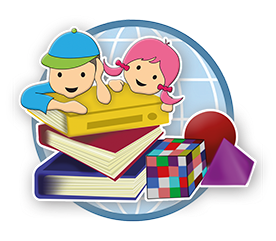 İP CAMBAZI ile küçük kaslarımızı geliştiriyoruz.GÜNLÜK YAŞAM BECERİLERİİP CAMBAZI ile küçük kaslarımızı geliştiriyoruz.GÜNLÜK YAŞAM BECERİLERİKesme yapıştırmaYırtma yapıştırmaBoyama etkinlikleriKatlama etkinlikleriBuruşturma etkinlikleriArtık Materyal etkinlikleri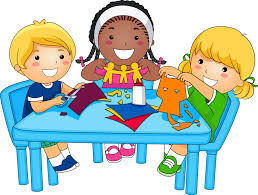 TİKTAK LEGOMOZAİK LEGOHAMUR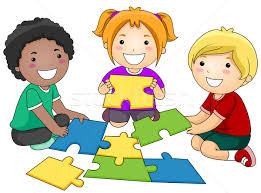             İNGİLİZCE            İNGİLİZCE OKUMA VE YAZMAYA HAZIRLIK OKUMA VE YAZMAYA HAZIRLIK OKUMA VE YAZMAYA HAZIRLIKMATEMATİK ETKİNLİĞİBELİRLİ GÜN VE HAFTALARGREETİNG-TANIŞMAFEELİNGS(DUYGULAR)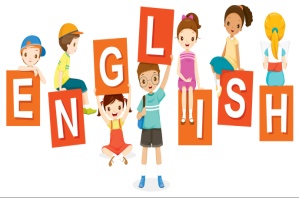 GREETİNG-TANIŞMAFEELİNGS(DUYGULAR)ÇİZGİ ÇALIŞMALARIÖRÜNTÜ OLUŞRURMAKAVRAM ÇALIŞMALARIYOL BULMA EŞLEŞTİRME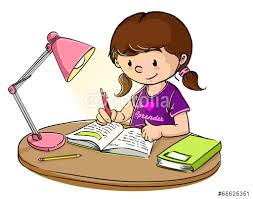 ÇİZGİ ÇALIŞMALARIÖRÜNTÜ OLUŞRURMAKAVRAM ÇALIŞMALARIYOL BULMA EŞLEŞTİRMEÇİZGİ ÇALIŞMALARIÖRÜNTÜ OLUŞRURMAKAVRAM ÇALIŞMALARIYOL BULMA EŞLEŞTİRMERİTMİK OLARAK SAYILARI SAYIYORUZ.SAYILARI KESİK ÇİZGİLERLE YAZMAYA ÇALIŞIYORUZ.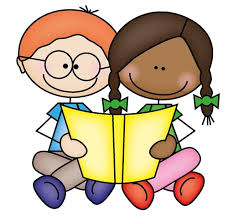 İLKÖĞRETİM HAFTASI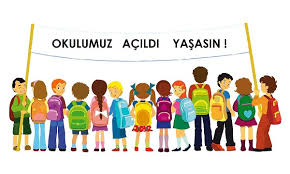 DEĞERLİ VELİMİZ;SALI GÜNLERİMİZ KİTAP GÜNÜDÜR.(Çocukların Evden getirdikleri kitaplar okunacaktır.)CUMA GÜNLERİMİZ OYUNCAK GÜNÜDÜR.PERŞEMBE GÜNLERİMİZ PAYLAŞIM GÜNLERİDİR.(İsteğe bağlı olarak Çocukların paylaşmayı öğrenmeleri için birlikte yaptığınız veya satın aldığınız sağlıklı yiyecekleri paylaşım günüdür.)YENİ EĞİTİM VE ÖĞRENİM YILININ HERKES İÇİN BAŞARILI VE HAYIRLI OLMASI TEMENNİSİ İLE…DEĞERLİ VELİMİZ;SALI GÜNLERİMİZ KİTAP GÜNÜDÜR.(Çocukların Evden getirdikleri kitaplar okunacaktır.)CUMA GÜNLERİMİZ OYUNCAK GÜNÜDÜR.PERŞEMBE GÜNLERİMİZ PAYLAŞIM GÜNLERİDİR.(İsteğe bağlı olarak Çocukların paylaşmayı öğrenmeleri için birlikte yaptığınız veya satın aldığınız sağlıklı yiyecekleri paylaşım günüdür.)YENİ EĞİTİM VE ÖĞRENİM YILININ HERKES İÇİN BAŞARILI VE HAYIRLI OLMASI TEMENNİSİ İLE…DEĞERLİ VELİMİZ;SALI GÜNLERİMİZ KİTAP GÜNÜDÜR.(Çocukların Evden getirdikleri kitaplar okunacaktır.)CUMA GÜNLERİMİZ OYUNCAK GÜNÜDÜR.PERŞEMBE GÜNLERİMİZ PAYLAŞIM GÜNLERİDİR.(İsteğe bağlı olarak Çocukların paylaşmayı öğrenmeleri için birlikte yaptığınız veya satın aldığınız sağlıklı yiyecekleri paylaşım günüdür.)YENİ EĞİTİM VE ÖĞRENİM YILININ HERKES İÇİN BAŞARILI VE HAYIRLI OLMASI TEMENNİSİ İLE…DEĞERLİ VELİMİZ;SALI GÜNLERİMİZ KİTAP GÜNÜDÜR.(Çocukların Evden getirdikleri kitaplar okunacaktır.)CUMA GÜNLERİMİZ OYUNCAK GÜNÜDÜR.PERŞEMBE GÜNLERİMİZ PAYLAŞIM GÜNLERİDİR.(İsteğe bağlı olarak Çocukların paylaşmayı öğrenmeleri için birlikte yaptığınız veya satın aldığınız sağlıklı yiyecekleri paylaşım günüdür.)YENİ EĞİTİM VE ÖĞRENİM YILININ HERKES İÇİN BAŞARILI VE HAYIRLI OLMASI TEMENNİSİ İLE…DEĞERLİ VELİMİZ;SALI GÜNLERİMİZ KİTAP GÜNÜDÜR.(Çocukların Evden getirdikleri kitaplar okunacaktır.)CUMA GÜNLERİMİZ OYUNCAK GÜNÜDÜR.PERŞEMBE GÜNLERİMİZ PAYLAŞIM GÜNLERİDİR.(İsteğe bağlı olarak Çocukların paylaşmayı öğrenmeleri için birlikte yaptığınız veya satın aldığınız sağlıklı yiyecekleri paylaşım günüdür.)YENİ EĞİTİM VE ÖĞRENİM YILININ HERKES İÇİN BAŞARILI VE HAYIRLI OLMASI TEMENNİSİ İLE…DEĞERLİ VELİMİZ;SALI GÜNLERİMİZ KİTAP GÜNÜDÜR.(Çocukların Evden getirdikleri kitaplar okunacaktır.)CUMA GÜNLERİMİZ OYUNCAK GÜNÜDÜR.PERŞEMBE GÜNLERİMİZ PAYLAŞIM GÜNLERİDİR.(İsteğe bağlı olarak Çocukların paylaşmayı öğrenmeleri için birlikte yaptığınız veya satın aldığınız sağlıklı yiyecekleri paylaşım günüdür.)YENİ EĞİTİM VE ÖĞRENİM YILININ HERKES İÇİN BAŞARILI VE HAYIRLI OLMASI TEMENNİSİ İLE…DEĞERLİ VELİMİZ;SALI GÜNLERİMİZ KİTAP GÜNÜDÜR.(Çocukların Evden getirdikleri kitaplar okunacaktır.)CUMA GÜNLERİMİZ OYUNCAK GÜNÜDÜR.PERŞEMBE GÜNLERİMİZ PAYLAŞIM GÜNLERİDİR.(İsteğe bağlı olarak Çocukların paylaşmayı öğrenmeleri için birlikte yaptığınız veya satın aldığınız sağlıklı yiyecekleri paylaşım günüdür.)YENİ EĞİTİM VE ÖĞRENİM YILININ HERKES İÇİN BAŞARILI VE HAYIRLI OLMASI TEMENNİSİ İLE…